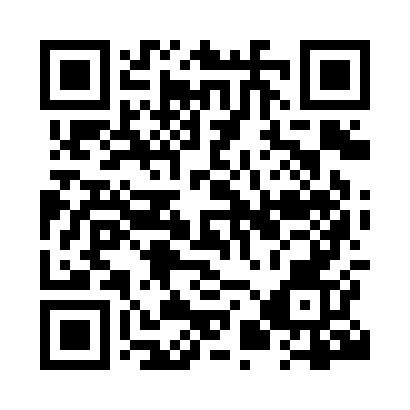 Prayer times for Ambriz, AngolaWed 1 May 2024 - Fri 31 May 2024High Latitude Method: NonePrayer Calculation Method: Muslim World LeagueAsar Calculation Method: ShafiPrayer times provided by https://www.salahtimes.comDateDayFajrSunriseDhuhrAsrMaghribIsha1Wed4:586:1012:053:265:597:072Thu4:586:1012:043:265:597:073Fri4:586:1012:043:265:597:064Sat4:586:1012:043:265:597:065Sun4:586:1012:043:265:587:066Mon4:586:1012:043:265:587:067Tue4:586:1012:043:265:587:068Wed4:586:1012:043:265:587:069Thu4:586:1012:043:255:577:0610Fri4:586:1112:043:255:577:0611Sat4:586:1112:043:255:577:0512Sun4:586:1112:043:255:577:0513Mon4:586:1112:043:255:577:0514Tue4:586:1112:043:255:577:0515Wed4:586:1112:043:255:577:0516Thu4:586:1112:043:255:567:0517Fri4:586:1212:043:255:567:0518Sat4:586:1212:043:255:567:0519Sun4:596:1212:043:255:567:0520Mon4:596:1212:043:255:567:0521Tue4:596:1212:043:255:567:0522Wed4:596:1212:043:265:567:0523Thu4:596:1312:043:265:567:0524Fri4:596:1312:043:265:567:0625Sat4:596:1312:053:265:567:0626Sun4:596:1312:053:265:567:0627Mon4:596:1312:053:265:567:0628Tue5:006:1412:053:265:567:0629Wed5:006:1412:053:265:567:0630Thu5:006:1412:053:265:567:0631Fri5:006:1412:053:265:567:06